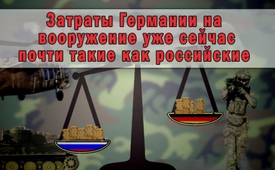 Затраты на вооружение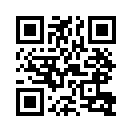 Ввиду увеличения числа кризисов генеральный секретарь НАТО Еенс Стольтенберг уже в 2015 году настаивал на увеличении военных расходов Германии. Но оправдано ли это? Военные расходы Германии достигали в 2016 году в общем 64,3 миллиарда евро и лежат чуть ниже российских военных расходов в 66,4 миллиарда евро. (Данные2015года). Возникает вопрос: знают и хотят ли этого немцы?Ввиду увеличения числа кризисов генеральный секретарь НАТО Еенс Стольтенберг уже в 2015 году настаивал на том, чтобы Германия увеличила свои расходы на вооружение. Но оправдано ли это? В 2016 году расходы Германии на оборону составляли 34,3 миллиарда евро. На основе параграфа 120 основного закона к этому прибавляются оккупационные расходы для 25.000 британских и 60.000 американских солдат. Согласно финансовому порталу Goldseiten.de более 70 военных баз под американским или британским командованием, вместе с их самолётами, танками, ракетными установками и более 100 атомными бомбами, должны оплачиваться немецкими налогами. Наряду с чистыми расходами на содержание оккупационных войск Германия должна брать на себя так же расходы на строительство военных аэродромов, на постройку нового жилья и полигонов. Goldseiten.de оценила в 2014 году эти оккупационные расходы на более чем 30 миллиардов евро ежегодно. Так что военные расходы Германии в 2016 году достигли в общем 64,3 миллиардов евро и находятся чуть ниже российских расходов на оборону, которые в 2015 году составляли около 66,4 миллиардов евро. Знают об этом немцы и хотят ли этого?от gpa.Источники:www.wiwo.de/politik/deutschland/bundeswehr-nato-fordert-hoeheremilitaerausgaben-
von-deutschland/11984744.html 

www.goldseiten.de/artikel/215315–Deutschland~-Aktuelle-Besatzungskosten-belaufen-sich-geschaetzt-auf-ueber-30-Mrd--jaehrlich-.html

https://de.statista.com/statistik/daten/studie/157935/umfrage/laender-mitden-hoechsten-militaerausgaben/Может быть вас тоже интересует:---Kla.TV – Другие новости ... свободные – независимые – без цензуры ...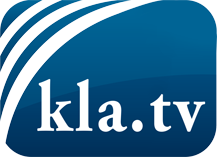 О чем СМИ не должны молчать ...Мало слышанное от народа, для народа...регулярные новости на www.kla.tv/ruОставайтесь с нами!Бесплатную рассылку новостей по электронной почте
Вы можете получить по ссылке www.kla.tv/abo-ruИнструкция по безопасности:Несогласные голоса, к сожалению, все снова подвергаются цензуре и подавлению. До тех пор, пока мы не будем сообщать в соответствии с интересами и идеологией системной прессы, мы всегда должны ожидать, что будут искать предлоги, чтобы заблокировать или навредить Kla.TV.Поэтому объединитесь сегодня в сеть независимо от интернета!
Нажмите здесь: www.kla.tv/vernetzung&lang=ruЛицензия:    Creative Commons License с указанием названия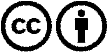 Распространение и переработка желательно с указанием названия! При этом материал не может быть представлен вне контекста. Учреждения, финансируемые за счет государственных средств, не могут пользоваться ими без консультации. Нарушения могут преследоваться по закону.